B.C. Baptist ConferencePlanting, growing and revitalizing churchesBCBC Men’s BreakfastSaturday, May 12th 20188:00 – 11 AMBrookswood Church, 20581 36 Avenue Langley   Come & Be Inspired!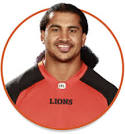    DEQUIN EVANS   DEFENSIVE LINEMAN   BC LIONS FOOTBALL CLUB   Come and be inspired byDeQuin EvansPlayed with the Montreal Alouettes in the 2016 season and joined the BC Lions Team in 2017.Evans has never forgotten where he came from; a Crips youth, headed for destruction. Where he is now; Collegiate and professional football, an awesome wife and coming to know Christ as his Lord and Savior…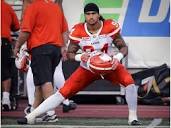 “CHRIST literally changed my life and made me a new creation!” “Life has never been easy for me, and I will never expect it to be.”              There is limited spaceDon’t Delay… Invite your friends and reserve your place now!B.C. Baptist ConferencePlanting, growing and revitalizing churchesBCBC Men’s BreakfastSaturday, May 12th 20188:00 – 11 AMBrookswood Church, 20581 36 Avenue Langley   Come & Be Inspired!   DEQUIN EVANS   DEFENSIVE LINEMAN   BC LIONS FOOTBALL CLUB   Come and be inspired byDeQuin EvansPlayed with the Montreal Alouettes in the 2016 season and joined the BC Lions Team in 2017.Evans has never forgotten where he came from; a Crips youth, headed for destruction. Where he is now; Collegiate and professional football, an awesome wife and coming to know Christ as his Lord and Savior…“CHRIST literally changed my life and made me a new creation!” “Life has never been easy for me, and I will never expect it to be.”              There is limited spaceDon’t Delay… Invite your friends and reserve your place now!